Area LI: to use non-standard units of measurement to measure area.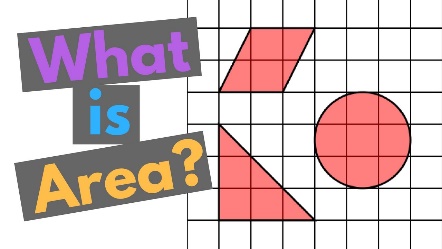 Make sure you have watched the YouTube video https://www.youtube.com/watch?v=hmvwAUGxbkMArea is the amount of space taken up by a 2D shape or surface.You will need four things to answer these questions - a book, a pillow, a baking tray and your bed.  Write the answers in your jotter.Lie the book and the pillow flat. Now, put the book on top of the pillow. Which one has the bigger area?Put the baking tray on your bed.  Which one has the bigger area?Put the baking tray on top of the pillow.  Which one has the bigger area?Put the book on your bed.  Which one has the bigger area?How many pillows would it take to cover your bed?  Ask a grown up to help you count.How many books would it take to cover your pillow? Ask a grown up to help you count.How many books would it take to cover the baking tray? Ask a grown up to help you count.